.第一段Side, Together, Step, Hold, Side,  Together, Back, Hold左 併 前 候, 右 併 後 候 (倫巴方塊)1Step left foot to the left  左足左踏2Step right foot beside left 右足併踏3Step left foot forward 左足前踏4Hold 候5Step right foot to the right 右足右踏6Step left foot beside right 左足併踏7Step right foot back  右足後踏8Hold  候第二段Side, Together, Side, Hold, Cross,  Side, Cross, Point左追步 候, 後 旁 前 點9Step left foot to the left  左足左踏 10Step right foot beside left 右足併踏11Step left foot to the left  左足左踏12Hold 候13Cross right foot behind left and step 右足於左足後交叉踏14Step left foot to the left 左足左踏15Cross right foot in front of left and step 右足於左足前交叉踏16Touch left foot to the left 左足左點第三段Step, Point, Step, Touch, Step, Pivot  ½, Step, Touch後踏 右點  前踏 後點  踏 轉 踏 點17Step left foot behind right  左足於右足後交叉踏18Touch right foot to the right　右足右點19Step right foot in front of left　右足於左足前交叉踏20Touch left foot behind right　左足於右足後點21Step left in place　左足踏22Pivot ½ right, stepping forward on right foot　右轉180度右足前踏23Step forward on left foot  左足前踏24Touch right foot behind left 右足於左足後點第四段Step, Pivot  ½, Step, Touch, Step, ¼ Turn, Step, Side踏 轉  踏 點  踏 1/4轉追步25Step right foot in place  右足踏26Pivot ½ left, stepping forward on left foot  左轉180度左足前踏27Step forward on right foot 右足前踏28Touch left foot behind right 左足於右足後點29Step left foot in place 左足踏30Step right foot to the right side turning ¼  right右轉90度右足右踏31Step left foot beside right 左足併踏32Step right foot to right side 右足右踏Smokey Places (煙霧迷漫) (zh)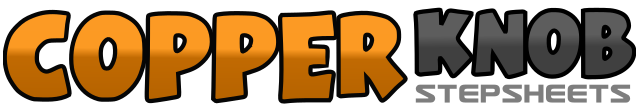 .......拍数:32墙数:4级数:Improver.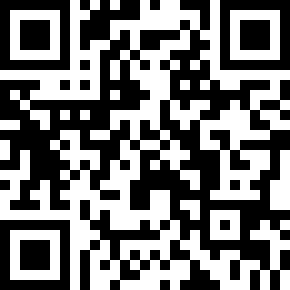 编舞者:Michele Perron (CAN)Michele Perron (CAN)Michele Perron (CAN)Michele Perron (CAN)Michele Perron (CAN).音乐:Smokey Places - Ronnie McDowellSmokey Places - Ronnie McDowellSmokey Places - Ronnie McDowellSmokey Places - Ronnie McDowellSmokey Places - Ronnie McDowell........